K.K. Wagh Institute of Engineering Education & ResearchDepartment of Civil Engineering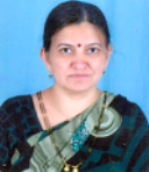 1.Name::Mrs. Arti Sanjay Vadnere2.Email:asvadnere@kkwagh.edu.in3.Educational Qualification::D.C.E. , B.A. ( Marathi)4.Date of Joining In Institute:1/6/19871/6/19875.Designation:Technical AssistantTechnical Assistant6.Work Experience:31 Years31 Years7.Courses Assisted                                                 :8. Skills:MSCIT , MS  Word, MSExcel , MS Power PointMSCIT , MS  Word, MSExcel , MS Power Point